FOR IMMEDIATE RELEASEContact:  Shields B. HowardDevelopment & Marketing ManagerHospice of Stanly & the Uwharrie704.983.4216 ext. 114showard@hospiceofstanly.org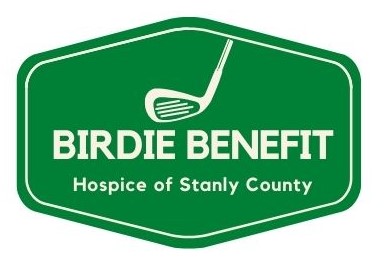 Hospice of Stanly & the Uwharrie Announces 17th Annual Golf TournamentAugust 6, 2021 (ALBEMARLE, NC) -- Hospice of Stanly & the Uwharrie announces the 17th annual golf tournament to be held on Friday, October 15, 2021 at The Tillery Tradition Country Club. The event includes 18 holes of golf, a putting contest, prizes, a raffle, and great food. Proceeds will benefit Hospice of Stanly & the Uwharrrie. Lori Thayer, Executive Director of Hospice of Stanly & the Uwharrie said, “This tournament has a long history of a great game of golf and generous sponsorships by the business community and hospice supporters. As a nonprofit organization, we appreciate your continued support of our agency. Your help ensures that Hospice of Stanly is able to continue providing excellent care to patients and families in our community.” Golfers can register to play by calling 704.983.4216 or by visiting www.HospiceofStanly.org/golf-tournament. Golfers should register in teams of 4. Each round of golf includes a breakfast sandwich donated by Biscuitville and lunch generously provided by Whispering Pines B-B-Q. The course features scenic views and a challenging game for every handicap. Prizes will be awarded for longest drive, closest to the pin, and the putting contest, as well as the top 3 golf teams. The golf tournament supports the quality, compassionate care being provided by the team at Hospice of Stanly & the Uwharrie for people facing a terminal illness.To join Terri Large, First Bank Insurance Servcies, B.R.S., Inc, Kelly Office Solutions, Hudson Pool Distributors, and Medical Pharmacy of Albemarle as a sponsor, learn more about the tournament, or register to play, please contact Shields Howard at 704.983.4216 or email showard@hospiceofstanly.org. About Hospice of Stanly & the UwharrieHospice of Stanly & the Uwharrie, a nonprofit organization, was founded through the grassroots efforts of people in the community and it continues to be governed locally by a board of directors.  Through the generosity of many, Hospice of Stanly has been able to provide care to more than 6,600 terminally ill residents since 1981.  The organization provides compassionate care, comfort, and support for patients and their families.  More information about hospice and advance care planning is available from Hospice of Stanly & the Uwharrie by calling 704.983.4216 or by visiting hospiceofstanly.org. ###